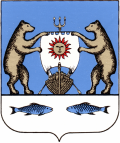 Российская   Федерация   Администрация Савинского сельского поселенияНовгородского района Новгородской областиПОСТАНОВЛЕНИЕот  31.10.2019   № 976д. Савино В соответствии со ст.173 Бюджетного кодекса Российской Федерации, Порядком разработки прогноза социально-экономического развития Савинского сельского поселения, утвержденного постановлением Администрации Савинского сельского поселения от 09.12.2015 № 378,  ПОСТАНОВЛЯЮ:1. Одобрить прилагаемый Прогноз социально-экономического развития Савинского сельского поселения на 2020 и плановый период 2021 и 2022 годов.2.  Разместить настоящее постановление на официальном сайте муниципального образования в информационно-телекоммуникационной сети «Интернет».                                                                                                                                                                                                                                                                                                                                                                                                                                                                                           Глава сельского поселения                                                А.В.Сысоев Прогноз социально-экономического развитияСавинского сельского поселения  на 2020 год и плановый период 2021 и 2022 годовПояснительная запискак основным показателям прогноза социально-экономического развития Савинского  сельского поселенияна 2020 год и на плановый период 2021 и 2022 годовПрогноз социально-экономического развития Савинского сельского поселения на 2020 год и на плановый период до 2022 года разработан с учетом сценарных условий и основных макроэкономических параметров прогноза социально-экономического развития Российской Федерации на 2020 год и на период 2020 и 2028 годов, основных параметров прогноза социально-экономического развития Новгородской области, итогов социально-экономического развития Савинского сельского поселения  за 9 месяцев и ожидаемых результатов за 2019 год.Рассматриваемый вариант прогноза, предлагаемый для разработки местного бюджета - умеренно оптимистичный, предполагает развитие Савинского сельского поселения  в условиях проводимой Правительством Новгородской  области и органами местного самоуправления политики, направленной на улучшение инвестиционного климата, повышение конкурентоспособности, поддержку реального сектора и стимулирование экономического роста, на повышение эффективности расходов бюджета в целях улучшения качества жизни населения. Савинское сельское поселение образовано в 2014 году в результате преобразования Новоселицкого сельского поселения, Савинского сельского поселения и Волотовского сельского поселения   Новгородского муниципального района в форме слияния. Центром поселения является д. Савино (7 км от города Великий Новгород). В состав поселения входят 50 населенных пунктов. Общая численность населения – 9580 человек, из них трудоспособное–4900 человек. Общая площадь муниципального образования 1000,9 кв. км, в том числе земли населенных пунктов - 4494,0 га, земли сельскохозяйственного назначения - 22 092,0 га, земли промышленности - 668,33 га, земли лесного фонда - 71 430,34 га, земли водного фонда - 2 579,82 га.Ресурсный потенциал поселенияОдним из важнейших сырьевых ресурсов Савинского сельского поселения являются леса, занимающие более 70% его территории. Минерально-сырьевая база представлена залежами песка строительного и песчано-гравийной смеси.По территории Савинского сельского поселения проходят две федеральные автотрассы М-10 и вновь построенная высокоскоростная магистраль М-11 Москва-Санкт-Петербург. Завершено два крупных инвестиционных проекта – это строительство магистральных газопроводов Серпухов – Ленинград и Белоусово – Ленинград.Экономическое обоснование реализации проекта.Промышленность Савинского сельского поселения представлена предприятиями ООО «ДК РУС», ОАО «ОКБ Планеты» и ООО «Океан», которые располагаются в п. Волховец - это в 6 км от д. Савино, на территориях прилегающих к городу Великий Новгород. Росту объемов промышленного производства на ближайшую перспективу будет способствовать деятельность предприятий и организаций, направленная на эффективное вложение собственных и привлечение сторонних средств, прежде всего для максимального использования имеющихся мощностей, внедрение высокотехнологичного оборудования, повышение квалификации и производительности труда персонала, что  обеспечит улучшение качества и увеличение количества выпускаемой продукции, а, соответственно, и более быструю экономическую эффективность предприятий.Одно из самых крупных и успешно развивающихся является ООО «ДК РУС», учредителем которого выступает частная компания с ограниченной ответственностью "ПИДЖИ АУТОМОТИВ ХОЛДИНГЗ"  (Сингапур)Основные виды деятельности:Производство готовых текстильных изделий - обивка сидений (чехлы) для автомобилей;Среднесписочная численность: 363 работника, из них по данным предприятия 80% женщины. ООО «ДК РУС» планирует увеличение объемов производства на 15-12% ежегодно и увеличение количества рабочих мест на 10% ежегодно.  ООО «Океан» - динамично развивающееся предприятие, основным направлением деятельности которого являются переработка рыбы и изготовление салатов. Среднесписочная численность: 170 человек. Сейчас предприятие оснащено новейшим оборудованием и технологиями, позволяющими строго соблюдать санитарные нормы и стандарты качества. ООО «Океан» производит более 200 наименований рыбопродуктов и салатов. Планируется увеличение рабочих мест на 5 % ежегодно.  Объем отгруженной продукции ООО «ДК РУС» и ООО «Океан» составляет порядка 11,5% от общего объема отгруженной продукции обрабатывающих производств муниципального района.ООО «Новоселицкий хлеб» предприятие пищевой промышленности занимается выпуском хлебобулочных изделий (д. Новоселицы). Объем выпускаемой продукции составляет около 600 тонн в год. Работает порядка 60 человек.Инвестиционная политика поселения направлена, как на поддержку действующих отраслей, так и на развитие новых производств, что способствует укреплению конкурентоспособности экономики не только поселения, но и муниципального района, более рациональному использованию трудовых и природных ресурсов, увеличению налоговых и неналоговых платежей в бюджеты всех уровней Российской Федерации.  Росту объёмов промышленного производства будет способствовать приток инвестиций (отечественных, иностранных), направленных, прежде всего, в высокотехнологические отрасли, обеспечивающие экономический эффект, быструю окупаемость и минимальный (допустимый) вред экологии.  Одним из крупных инвестиционных проектов, реализующихся на территории Савинского сельского поселения - строительство научно-производственного комплекса по микроэлектронике и радиостроению ОАО «ОКБ Планета». Завершен первый этап строительства здания участка фотошаблонов и электронной литографии. В настоящее время ведется второй этап строительства производственного здания, в нем планируется разместить цех металлообработки и серийное производство систем охлаждения. Реализация инвестиционного проекта позволит создать порядка 80 высококвалифицированных рабочих мест.Кроме того, предусматривается размещение особой экономической зоны на территории земельного участка ОАО «ОКБ Планета». Планируется реализовать проект по строительству производства в области цифровой обработки сигналов и изображений (ООО «Модуль» д. Новая Деревня)Большое внимание уделяется созданию Особой экономической зоны на территории Савинского сельского поселения, что будет способствовать устойчивому развитию территории, увеличению доходной части бюджета и повышению инвестиционной привлекательности поселения. Учитывая транспортно-географическое положение поселения, близость к городу Великий Новгород, наличие трудовых и природных ресурсов приоритетными направлениями инвестирования являются: агропромышленный комплекс, промышленность, жилищное строительство, торговля, туризм, малое предпринимательство.  В целом развитие сельскохозяйственного комплекса поселения направлено на модернизацию, реконструкцию и строительство новых производств.  ЗАО «Савино» (д. Савино) специализируется на разведение КРС молочных пород и производстве молока, является племенным репродуктором по разведению черно-пестрой породы, численность работающих составляет 26 человек,  содержится  1020  голов крупного рогатого скота, в том числе коров 490 голов. Производство молока в 2018 году  - 2675 тонн, продуктивность на 1 фуражную корову  составляет 5328 кг.Собственный комбикормовый цех дает возможность готовить комбикорм  по определенной рецептуре - отдельно для молодняка и дойного стада. Это способствует и повышению продуктивности животных и экономии средств, так как себестоимость одного килограмма кормов, произведенных на предприятии, значительно дешевле тех, что предлагают комбикормовые заводы.В сентябре 2017 года открыта учебная ферма, на 100 голов дойного стада. На учебной ферме оборудовано специальное помещение для хранения молока. Также учебной ферме проходят практику студенты Новгородского агротехнического техникума и института сельского хозяйства Новгородского Государственного университета имени Ярослава Мудрого.С 2017 года на учебной ферме ЗАО «Савино» проходят областные конкурсы «Лучший по профессии» среди операторов машинного доения и операторов по искусственному осеменению крупного рогатого скота. Победителями конкурсов в последние 2 года становились работники ЗАО «Савино», они принимали участие во Всероссийских конкурсах. В Савинской основной общеобразовательной школе в 2017 году открыт агрокласс. В агроклассе занимаются ученики старших классов (порядка 30 человек), где они получают знания об отрасли сельского хозяйства, об аграрных специальностях. Задача агрокласса - рассказать о развитии и перспективах сельского хозяйства, заинтересовать ребят при выборе будущих профессий в пользу сельскохозяйственных специальностей. В 2018 году 3 выпускников Савинской школы поступили учиться в Новгородский аграрный техникум на сельскохозяйственные специальности.  В 2019 году  в д. Кунино Савинского сельского поселения начал реализацию проект крестьянского (фермерского) хозяйства Комякова М.В. по выращиванию товарной рыбы. В планах хозяйства возобновить производство товарной рыба на заброшенных карповниках и довести объем производства рыбы до 125 т. в год в 2023 году. Проект получил государственную поддержку в виде предоставления гранта «Агростартап» в размере 4,0 млн. рублей. Проект имеет важное социальное значение, т.к. будет создано 3 рабочих места, будет благоустроена территория д. Кунино, которая находилась ранее в крайне неудовлетворительном состоянии.Развитие индивидуального жилищного строительства – является приоритетным направлением для создания благоприятных условий проживания граждан. Порядка 30% жилья от общего объема вводимого жилья в районе построено на территории Савинского сельского поселения, а именно д. Савино, д. Шолохово, д. Губарево, п. Волховец. В целях устойчивого развития территорий и дальнейшего развития малоэтажного строительства необходимо создание, реконструкция или капитальных ремонт объектов социальной и инженерной инфраструктуры, формирование оптимальной уличной дорожной сети, определение участков для прокладки новых инженерных сетей к застраиваемым территориям. Особое внимание уделяется объектам социального направления, а именно школам, детским садам, домам культуры. Увеличение численности населения потребует и создания благоприятных условий для жителей поселения в части получения услуг сферы образования и культуры.Благоустройство и инженерная инфраструктура.На территории д.Савино в 2019 году успешно реализовано три значимых приоритетных проекта, принятые населением на собраниях граждан и направленные на вовлечение граждан в решение вопросов местного значения.По итогам конкурсного отбора в рамках приоритетного проекта «Проект поддержки местных инициатив на территории Новгородской области» в 2019 году одержал победу проект «Создание и благоустройство территории -сквер «Победы» по адресу д.Савино, ул.Школьная», получен сертификат на сумму 700 тыс. рублей из бюджета Новгородской области. Стоимость проекта составила 1841,0 тыс. рублей.Для жителей деревни Савино данный проект оказался значимым, так как территория сквера «Победы» находилась в заброшенном состоянии, было недостаточное количество зеленых насаждений, не было скамеек, урн, отсутствовало уличное освещение. В рамках реализации проекта проведено благоустройство сквера «Победы», организованы места отдыха и прогулок для населения, появилась возможность комфортного подхода к информационному стенду «Волховский фронт - бои и герои». В настоящее время проводится уточнение объемов бюджетных ассигнований, предусмотренных проектом областного бюджета на 2020 год и на плановый период 2021 и 2022 для реализации приоритетного проекта «Проект поддержки местных инициатив(ППМИ) на территории Новгородской области». Начата работа по предварительному этапу ППМИ-2020 (мониторинг инициатив и инициативных проектов) на территории сельского поселения.      В 2019 году в поселении запущен региональный проект «Дорога к дому», предполагающий приведение в нормативное состояние покрытия улиц и дорог между поселениями, в рамках которого запланированы некапиталоемкие работы, то есть ремонт уже существующих объектов улично-дорожной сети. Большая часть голосов была отдана за включение дороги по улице Центральная в деревне Савино, деревни Новоселицы по улице Школьная, деревни Хутынь по улице Волховская и Павлова. Площадь ремонта составила-  12604,5 кв.м, с  асфальтобетонным  покрытием дороги 5714 кв.м. Стоимость проекта составила 6257,5 тыс. рублей.В 2020 году по проекту «Дорога к дому», жителям поселения будут предложены на обсуждение дороги в д.Слутка, д.Савино ул.Речная, д.Новониколаеввское. Продолжается реализация проекта «Формирование современной городской среды на территории Савинского сельского поселения», мероприятия которого начаты в 2018 году. Программой предусмотрено благоустройство 4 общественных территорий в населенных пунктах д.Новоселицы и д.Божонка. Выполнение мероприятий рассчитано на этапы: благоустройство парковой зоны в д.Новоселицы – 4 этапа, общая стоимость работ в соответствии с дизайн-проектом 6295616,00 (шесть миллионов двести девяносто  пять тысяч шестьсот шестнадцать) рублей, за период 2018-2019 годов выполнены работы на сумму 2983538,98 (два миллиона девятьсот восемьдесят три тысячи пятьсот тридцать восемь) рублей 98 копеек; благоустройство общественной территории в д.Божонка  у д.№26, 27 – 3 этапа, общая стоимость работ в соответствии с дизайн-проектом 3086461,00 (три миллиона восемьдесят шесть тысяч четыреста шестьдесят один) рубль, за период 2018-2019 годов выполнены работы на сумму 2171055,49 (два миллиона сто семьдесят одна тысяча пятьдесят пять) рублей 49 копеек. В настоящее время задачи определенные программой выполнены менее чем на 50 процентов.   Выполнение в полном объеме муниципальной программы позволит повысить комфортность проживания населения Савинского сельского поселения, улучшить условия для отдыха и занятий спортом, обеспечить физическую, пространственную и информационную доступность общественных территорий для инвалидов и других маломобильных групп населения.В Новгородской области в 2018 году стартовал приоритетный проект «Народный бюджет», задача которого апробировать систему партиципаторного бюджетирования в «пилотных» поселениях.Этот механизм предусматривает распределение части местного бюджета при помощи бюджетной комиссии, состоящей из жителей муниципалитета.Проект «Народный бюджет» позволит гражданам проявить активность, обозначить и решить волнующие их проблемы, например по благоустройству территории. Каждая бюджетная комиссия распределит в своем поселении 2 миллиона рублей, из которых 1 миллион рублей будет выделен из областного бюджета. Эта сумма может быть направлена как на одно инициативное предложение, так и на несколько.Инициативы, выбранные гражданами, будут реализованы в 2021 году. Жители-члены бюджетной комиссии смогут контролировать качество работ, выполняемых в рамках проекта, а также в последующем участвовать в содержании и обеспечении сохранности построенных или отремонтированных объектов.Газификация поселения проводится по программе технического присоединения АО «Газпром». В д. Савино протяженность сетей газораспределения составляет 10 км., Многоквартирные дома газифицированы 100%, ведется активное подключение частных домовладений к распределительным сетям газоснабжения.Строительство, реконструкция и ремонт сетей теплоснабжения, водоснабжения, водоотведения на территории поселения реализуется рамках государственных программ. Обоснование развития сферы образования и культурыВ 2020 году стартует проект Комплексное развитие сельской агломерации Савинского сельского поселения Новгородского муниципального района (далее сельская агломерация - деревни Савино, Слутка, Дубровка, Новая Деревня, Мшага, Хутынь, п. Волховец ). В рамках реализации данного проекта планируется капитальный ремонт внутренних помещений здания МАУ «Савинский сельский дом культуры», и капитальный ремонт полов и замена окон в МАОУ "Савинская основная общеобразовательная школа" в д. Савино.   Общая стоимость проекта комплексного развития сельской агломерации Савинского сельского поселения составляет: 14 698,0 тыс.руб.В МАОУ «Савинская основная общеобразовательная школа» обучается 169 учащихся из 32 деревень Савинского сельского поселения. Школа имеет пришкольный интернат, где проживают дети из семей  находящихся в трудной жизненной ситуации. Здание  школы и пришкольного интерната построено в 1988 году и имеет  более 80% износа.  В 2016 году  был отремонтирован спортивный зал, частично заменены оконные блоки. В данный момент требуется замена 138 окон и ремонт напольного покрытия как в здании школы, так  и в здании пришкольного интерната. В школе приоритетом является военно-патриотическое воспитание молодежи. На базе школы более 20 лет действует поисковый отряд «Скиф» поисковой экспедиции «Долина», в котором  активное участие принимают школьники. Силами поисковиков в образовательном учреждении создан музей поискового отряда, где собраны уникальные экспонаты. Экскурсии проводятся для учащихся и воспитанников всей Новгородской области. Летом 2019 года на территории школы в рамках гранта построен интерактивный музей «Волховский рубеж».  В строительстве принимали активное участие школьники и жители Савинского поселения.   На базе школы также расположен клуб ветеранов «Вдохновение». Деятельность пожилых людей и молодежи приносит  положительные результаты. Традиционными стали совместные праздники, волонтерская деятельность, участие в конкурсах и грантах.   В дальнейшем школа планирует стать Центром военно-патриотического воспитания Новгородского района.Развивается в школе и сельскохозяйственное направление. Уже на протяжении трёх лет в школе функционирует агрокласс, в котором занимаются учащиеся 8-9 классов. С каждым годом интерес возрастает и растет количество обучающихся в агроклассе. Так, в 2018 году – 27 учащихся,  в 2019г. – 30.  В 2018 году трое выпускников продолжили обучение в Новгородском агротехническом техникуме, в 2019 году – двое учащихся продолжат обучение на механика сельхозтехники.В  МАОУ «Савинский  сельский дом культуры» (далее – дом культуры)  должное внимание уделяется  организации досуга населению.  Досуговая деятельность учреждения культуры весьма широка в связи с потребностями людей в общении. При планировании мероприятий ориентируются работники дома культуры на реализацию одной из основных функций учреждения культуры – общения людей. У жителей села на отдых и развлечения остается мало времени, поэтому при реализации досуговой и развлекательной деятельности не остается в стороне и воспитательная, и познавательная функции, которые в первую очередь, направлены на повышение эффективности в работе.В доме культуры работает 32 клубных формирования, из них два «Народных» и два «Образцовых» коллектива. В клубных формированиях занимается 562 человека, из них от 0 – 6 лет – 12 чел., от 7 до 14 лет 129 чел., от 15 до 17 лет – 174 чел., от 18 до 24 лет – 108 чел., от 25 до 65 лет – 139 чел.,   Коллективы художественной самодеятельности, клубные объединения, участвуют в районных, областных и Всероссийских, Международных конкурсах, фестивалях. В 2019 году приняли участие в 40 конкурсах и фестивалях. В стенах дома культуры проводятся концерты, смотры, викторины, конкурсы, встречи с интересными людьми, выставки народных умельцев, не только не забывших старинные ремёсла, но и творческие работы. Методисты дома культуры проводят мероприятия по сохранению народных традиций, с целью широкой пропаганды, сохранения и развития семейных народных традиций, вовлечение детей и молодёжи в сферу традиционной культуры, народного творчества, опираются на все полезное, что имеется в активе возрождаемых народных традиций.  В рамках целевых программ в Доме культуры проводятся мероприятия для  социальной поддержки малообеспеченных слоев населения и для инвалидов,  по патриотическому  воспитанию, тематические программы с видео презентациям и с привлечением  самих ребят для поиска материалов для оформления выставок.В Савинском доме культуре проводятся  районные и областные мероприятия, такие как: закрытие и открытие районного благотворительного марафона  «Рождественский подарок», районный конкурс «Миссис Новгородский район»,  районный конкурс «Театральная осень»,  межрайонный фестиваль – конкурс костюмов  «Серебряная нить»,  межрайонный конкурс литературно – музыкальных композиций «Народной волей Русь сильна», областное мероприятие профессионального мастерства среди доярок,  областной праздник, посвященный Дню семьи. Коллективы художественной самодеятельности обслуживают концертной деятельностью не только жителей деревни Савино, а также жителей деревень Савинского сельского поселения, таких как: д. Слутка, д. Дубровка, д. Шолохово, д. Волотово, п. Волховец,  д. Змейское, д. Мшага., д. Волынь, д. Божонка и д. Новоселицы  (5140 человек)Кинообслуживание населения в доме культуры находится  на высоком уровне.Работают два киноклуба («Подросток» и «Лунтик»). Проводятся кинолектории, по разным направлениям, для всех категорий населения.Проводятся кинопоказы с предсеансовыми мероприятиями по профилактике наркомании, алкоголя, табакокурения, по безопасности жизнедеятельности детей с привлечением узких специалистов (мед.работники, участковый инспектор полиции т.д).В 2019 году в МАУ «Савинский СДК» проведено культурно – массовых мероприятий и киносеанса – 858, обслужено -  37590 человек.За 1 полугодие 2019 года в МАУ «Савинский СДК» проведено культурно – массовых мероприятий и киносеанса  - 621, обслужено -  31344 человека.Капитальный ремонт дома культуры позволит расширить сферу своей деятельности. А именно: увеличить до 40 клубных формирований, в том числе по направлениям сельского хозяйства: цветоводов, пчеловодов,  животноводов и т.д.   В связи с тем, что занятия в агроклассе набирают популярность среди учеников школы, появится возможность в Доме культуры проводить семинары, мастер – классы, слеты, конференции доярок, животноводов, пчеловодов, устраивать сельскохозяйственные ярмарки, выставки, конкурсы, куда будут съезжаться жители не только деревень Савинского сельского поселения, но и других районов Новгородской области.  В связи с этим будут увеличены клубные формирования, которые позволят охватить большую часть населения района.Учреждение культуры находится в сельской местности. Основная задача не только организовать досуг жителей деревни, но и оказывать консультативную помощь и организовывать встречи по интересующим вопросам.Чтобы максимально выполнить поставленные цели требуется проведения капитального ремонта внутренних помещений, конструктивных элементов здания, фасада, инженерных коммуникаций. Дому культуры 50 лет и за весь период ни разу не проводился капитальный ремонт.ДоходыДоходы поселения на 2020 год и на плановый период 2021 и 2022 годов формируются за счет доходов от уплаты федеральных и местных налогов и сборов по нормативам, установленным законодательными актами Российской Федерации и настоящим Решением:- налог на доход физических лиц – по нормативу 2 %;- акцизы – по нормативу 0,0773%;- земельный налог – по нормативу 100 %;- налог на имущество физических лиц – по нормативу 100 %;- госпошлина – по нормативу 100 %- прочие доходы от компенсации затрат поселения – по нормативу 100%. В бюджета поселения кроме собственных доходов предусмотрены безвозмездные поступления, а именно:Субвенция бюджетам поселений на осуществление первичного воинского учета на территориях, где отсутствуют военные комиссариаты;Субвенции бюджетам сельских поселений на выполнение передаваемых полномочий субъектов Российской Федерации;Субсидии бюджетам поселений на формирование муниципальных дорожных фондов;Субсидии бюджетам сельских поселений Новгородской области на грантовую поддержку местных инициатив граждан, проживающих в сельской местности;Дотации на выравнивание уровня бюджетной обеспеченности поселений.Исходя из прогнозных условий социально-экономического развития поселения основные параметры бюджета поселения определились по доходам в 2020 году в сумме – 45684,5 тыс. руб., на 2021 год в сумме 48501,70 тыс. рублей и на 2022 год в сумме 48501,70 тыс. рублей, а именно:Расчетные показатели бюджета на 2020 год и на плановый период 2021 и 2022 годов (тыс.руб.)В составе доходов бюджета поселения налоговые и неналоговые доходы в 2020 году составляют 21 334 ,9 тыс. рублей (46,7% от общего объема, из них:- налоговые доходы 21 248,90 тыс. рублей (46,5 % от общего объема),  неналоговые доходы 86,00 тыс. рублей (0,2% от общего объема).Поступление доходов от уплаты акцизов на нефтепродукты в 2020 году прогнозируется в размере 7 590,40 тыс. рублей, что выше уровня 2019 года на 17,3%. Нормативы отчислений в местные бюджеты установлены исходя из протяженности автомобильных дорог местного значения, находящихся в собственности соответствующих муниципальных образований.Поступления в бюджет налога на доходы физических лиц на 2020 год прогнозируется исходя из его ожидаемого исполнения за 2019 год увеличенного на коэффициент роста фонда оплаты труда на (1,04%) в 2019 году. Объем поступлений налога на доходы физических лиц прогнозируется в сумме 1899,00 тыс. рублей, что ниже уровня 2018 года на 45,3% в связи с уходом подрядчиков, зарегистрированных на территории поселения при строительстве трассы М11 и двух газопроводов (Серпухов-Ленинград и Белоусово-Ленинград)Объем поступлений налога на доходы физических лиц на 2020 и 2022 годы прогнозируется в сумме 2012,00 тыс. рублей и 2060 тыс. рублей соответственно.Поступления в бюджет земельного налога на 2020 год также прогнозируется исходя из ожидаемого исполнения за 2019 год с учетом недоимки в размере 34% от общей суммы.Плановые суммы дохода по земельному налогу составили в 2020 г.-15600,00 тыс. руб., 2021 г.-14500,00 тыс. рублей, 2022 г.-14500,00.Поступление в бюджет налога на имущество физических лиц ожидается в 2020 году- 2942,0 тыс. руб., 2021 году-2992,00 тыс. рублей, в 2022 году-2992,00 тыс. рублей.Другие источники доходов составляют небольшой объем в общей сумме доходов и расчет их сделан исходя из ожидаемого исполнения за 2019 год, динамики поступления за предыдущие годы, прогнозных данных, представленных главными администраторами доходов бюджета.	В бюджета поселения предусмотрены следующие безвозмездные поступления:Общий объем безвозмездных поступлений из федерального и областного бюджета составляет в 2020 году – 17433,50 тыс. руб., 2021 году – 18242,10 тыс. руб., 2022 году – 18242,10 тыс.руб.Дотация на выравнивание бюджетной обеспеченности поселению из областного фонда финансовой поддержки составит в 2020 году 11497,80тыс. руб., 2021 году – 12299,40 тыс. руб., 2022 году – 18242,1 тыс.руб.Субвенции включают средства, необходимые для финансового обеспечения передаваемым обязательств субъекта РФ на период 2020-2022 гг., а именно:-по выполнению передаваемых полномочий субъектов Российской Федерации в -231,70 тыс. руб.;-по первичному воинскому учету на территориях, где отсутствуют военные комиссариаты -2020-204,0 тыс. руб.,2021-211,00 тыс.руб.2022-211,00 тыс. руб.РасходыОбщий объем расходов бюджета поселения на 2020 год и на плановый период 2021-2022 годы планируются в 2020 году – 45684,50 тыс. руб., 2021 – 48501,70 тыс. руб., 2022 – 48501,70 О Прогнозе социально-экономического развития Савинского сельского поселения на 2020 год и плановый период 2021 и 2022 годовПоказателиПоказателиПоказателиПоказателиЕд. изм.Отчет 20192020 оценка Прогноз2021Прогноз2022Прогноз2023Количество населенных пунктовКоличество населенных пунктовКоличество населенных пунктовКоличество населенных пунктовед.5050505050Общая площадь муниципального образования в т.ч.Общая площадь муниципального образования в т.ч.Общая площадь муниципального образования в т.ч.Общая площадь муниципального образования в т.ч.Кв. км1000,91000,91000,91000,91000,9Земли населенных пунктовЗемли населенных пунктовЗемли населенных пунктовЗемли населенных пунктовга4 494,04554,04554,04554,04554,0Земли с/х назначенияЗемли с/х назначенияЗемли с/х назначенияЗемли с/х назначенияга22 092,022032220322203222032Земли промышленностиЗемли промышленностиЗемли промышленностиЗемли промышленностига668,33668,33668,33668,33668,33Земли лесного фондаЗемли лесного фондаЗемли лесного фондаЗемли лесного фондага71 430,3471 430,3471 430,3471 430,3471 430,34Земли водного фондаЗемли водного фондаЗемли водного фондаЗемли водного фондага2 579,822 579,822 579,822 579,822 579,82Численность постоянного населения (среднегодовая) - всегоЧисленность постоянного населения (среднегодовая) - всегоЧисленность постоянного населения (среднегодовая) - всегоЧисленность постоянного населения (среднегодовая) - всегочел.958095809 8009 90010000Численность трудоспособного населенияЧисленность трудоспособного населенияЧисленность трудоспособного населенияЧисленность трудоспособного населениячел.4 9504 9704 98050005100Численность старше трудоспособного возрастаЧисленность старше трудоспособного возрастаЧисленность старше трудоспособного возрастаЧисленность старше трудоспособного возрастачел19601980208020903000Дети от 0-до 7 летДети от 0-до 7 летДети от 0-до 7 летДети от 0-до 7 летчел9059109159501000Дети от 7-до 18 летДети от 7-до 18 летДети от 7-до 18 летДети от 7-до 18 летчел10031010102010301040Количество родившихсяКоличество родившихсяКоличество родившихсяКоличество родившихсячел.7775707580Количество умершихКоличество умершихКоличество умершихКоличество умершихчел.4848495055Стоимость основных фондов находящихся в распоряжении муниципального образования  муниципального нежилого фондаСтоимость основных фондов находящихся в распоряжении муниципального образования  муниципального нежилого фондаСтоимость основных фондов находящихся в распоряжении муниципального образования  муниципального нежилого фондаСтоимость основных фондов находящихся в распоряжении муниципального образования  муниципального нежилого фондатыс.руб.6 309,26 309,26 309,26 309,26 309,2МФЦМФЦМФЦМФЦед22222Столовые учебных заведений, организаций, промышленных предприятийСтоловые учебных заведений, организаций, промышленных предприятийСтоловые учебных заведений, организаций, промышленных предприятийСтоловые учебных заведений, организаций, промышленных предприятийед55555Предприятия промышленности и сельского хозяйстваПредприятия промышленности и сельского хозяйстваПредприятия промышленности и сельского хозяйстваПредприятия промышленности и сельского хозяйстваед.3644464849Управляющие компании Управляющие компании Управляющие компании Управляющие компании ед.55555ТСЖТСЖТСЖТСЖед22222ХлебопекарниХлебопекарниХлебопекарниХлебопекарниед11111Рестораны, кафе, барыРестораны, кафе, барыРестораны, кафе, барыРестораны, кафе, барыед.77899БаниБаниБаниБаниед.22222в них меств них меств них меств них местместо5555555555Парикмахерские и косметические услугиПарикмахерские и косметические услугиПарикмахерские и косметические услугиПарикмахерские и косметические услугиед11234ЛесничествоЛесничествоЛесничествоЛесничествоед11111Посевная площадьПосевная площадьПосевная площадьПосевная площадьга14 661 4661 4661 4661 466картофелякартофелякартофелякартофеляга11141114111411141114овощейовощейовощейовощейга352352352352352КРСКРСКРСКРСголов180180180180180СвиньиСвиньиСвиньиСвиньиголов113100100100100Поголовье птицы бойлераПоголовье птицы бойлераПоголовье птицы бойлераПоголовье птицы бойлераголов80608000800080008000Строительство и капитальный ремонтСтроительство и капитальный ремонтСтроительство и капитальный ремонтСтроительство и капитальный ремонтКоличество выданных разрешений на ввод объектов в эксплуатацию при осуществлении строительства, реконструкции, капитального ремонта объектов капитального строительстваКоличество выданных разрешений на ввод объектов в эксплуатацию при осуществлении строительства, реконструкции, капитального ремонта объектов капитального строительстваКоличество выданных разрешений на ввод объектов в эксплуатацию при осуществлении строительства, реконструкции, капитального ремонта объектов капитального строительстваКоличество выданных разрешений на ввод объектов в эксплуатацию при осуществлении строительства, реконструкции, капитального ремонта объектов капитального строительстваед.241111Ввод в действие жильяВвод в действие жильяВвод в действие жильяВвод в действие жильяКв.м. общей площади15552,017735,218000,019 000,020 000,0Дорожная деятельностьДорожная деятельностьДорожная деятельностьДорожная деятельностьПротяженных автомобильных дорог общего пользования местного значения,Протяженных автомобильных дорог общего пользования местного значения,Протяженных автомобильных дорог общего пользования местного значения,Протяженных автомобильных дорог общего пользования местного значения,км153,6155,0156,0157,0158,0Общая протяженность уличной сетиОбщая протяженность уличной сетиОбщая протяженность уличной сетиОбщая протяженность уличной сетикм168,8168,8170175180Протяженность улиц с твердым покрытиемПротяженность улиц с твердым покрытиемПротяженность улиц с твердым покрытиемПротяженность улиц с твердым покрытиемкм112.2112,2112,2112,2112,2Количество автомобильных дорогКоличество автомобильных дорогКоличество автомобильных дорогКоличество автомобильных дорогЕд.258258260265270Общая протяженность освещенных частей улиц, проездовОбщая протяженность освещенных частей улиц, проездовОбщая протяженность освещенных частей улиц, проездовОбщая протяженность освещенных частей улиц, проездовкм.120130140145150Развитие малого предпринимательстваРазвитие малого предпринимательстваРазвитие малого предпринимательстваРазвитие малого предпринимательстваКрестьянские(фермерские)хозяйстваКрестьянские(фермерские)хозяйстваКрестьянские(фермерские)хозяйстваКрестьянские(фермерские)хозяйстваед.88888Коммунальное хозяйствоКоммунальное хозяйствоКоммунальное хозяйствоКоммунальное хозяйствоКвартальные котельныеКвартальные котельныеКвартальные котельныеКвартальные котельныеед.66666Очистные сооружения(ВОС)Очистные сооружения(ВОС)Очистные сооружения(ВОС)Очистные сооружения(ВОС)ед22222Биологические очистные станции(БОС)Биологические очистные станции(БОС)Биологические очистные станции(БОС)Биологические очистные станции(БОС)ед22222Канализационные насосные станции(КНС)Канализационные насосные станции(КНС)Канализационные насосные станции(КНС)Канализационные насосные станции(КНС)ед33333СкважиныСкважиныСкважиныСкважиныед55555Протяженность сетей теплоснабженияПротяженность сетей теплоснабженияПротяженность сетей теплоснабженияПротяженность сетей теплоснабжениякм14497,614497,614497,614497,614497,6Протяженность сетей водоотведенияПротяженность сетей водоотведенияПротяженность сетей водоотведенияПротяженность сетей водоотведениякм2,22,22,22,22,2Протяженность сетей электроснабженияПротяженность сетей электроснабженияПротяженность сетей электроснабженияПротяженность сетей электроснабжениякм3120,163130314031453150Протяженность сетей газоснабженияПротяженность сетей газоснабженияПротяженность сетей газоснабженияПротяженность сетей газоснабжениякм68,970,275,180,190,2Общая площадь жилых помещенийОбщая площадь жилых помещенийОбщая площадь жилых помещенийОбщая площадь жилых помещенийтыс.м2401,1401,1401,1401,1401,1Количество многоквартирных домовКоличество многоквартирных домовКоличество многоквартирных домовКоличество многоквартирных домовед.4747474747Количество квартирКоличество квартирКоличество квартирКоличество квартиред.16931693169316931693Потребительский рынокПотребительский рынокПотребительский рынокПотребительский рынокОтпущено горячего водоснабженияОтпущено горячего водоснабженияОтпущено горячего водоснабженияОтпущено горячего водоснабжениятыс.Гкал.4,454,474,474,474,47Отпущено тепловой энергииОтпущено тепловой энергииОтпущено тепловой энергииОтпущено тепловой энергиитыс.Гкал.20,9321,0921,0921,0921,09Отпущено воды потребителям в годОтпущено воды потребителям в годОтпущено воды потребителям в годОтпущено воды потребителям в годтыс.м3138,80144,4144,4144,4144,4Места захоронения Места захоронения Места захоронения Места захоронения Ед.1920202020Социальная и инженерная инфраструктура сельского поселения Социальная и инженерная инфраструктура сельского поселения Социальная и инженерная инфраструктура сельского поселения Социальная и инженерная инфраструктура сельского поселения Жилищный фонд всего, в т.ч.Жилищный фонд всего, в т.ч.Жилищный фонд всего, в т.ч.Жилищный фонд всего, в т.ч.тыс.м2379,4379,4379,4379,4379,4ЧастныйЧастныйЧастныйЧастныйтыс.м2362,7442,1445,2450,1454,4государственный государственный государственный государственный тыс.м21,41,41,41,41,4муниципальныймуниципальныймуниципальныймуниципальныйтыс.м215,315,315,315,315,3Благоустройство жилого фондаБлагоустройство жилого фондаБлагоустройство жилого фондаБлагоустройство жилого фондаводопроводом в т.ч.централизованнымводопроводом в т.ч.централизованнымводопроводом в т.ч.централизованнымводопроводом в т.ч.централизованнымтыс.м211074,111074,111074,111074,111074,1канализацией в т.ч.централизованнымканализацией в т.ч.централизованнымканализацией в т.ч.централизованнымканализацией в т.ч.централизованнымтыс.м295,370,695,370,695,370,695,370,695,370,6центральным отоплением в т.ч.централизованнымцентральным отоплением в т.ч.централизованнымцентральным отоплением в т.ч.централизованнымцентральным отоплением в т.ч.централизованнымтыс.м2175,568,2175,568,2175,568,2175,568,2175,568,2Горячим водоснабжением в т.ч.централизованнымГорячим водоснабжением в т.ч.централизованнымГорячим водоснабжением в т.ч.централизованнымГорячим водоснабжением в т.ч.централизованнымтыс.м269,364,369,364,369,364,369,364,369,364,3Газом в т.ч.централизованнымГазом в т.ч.централизованнымГазом в т.ч.централизованнымГазом в т.ч.централизованнымтыс.м2146,2175,5175,5175,5175,5ОбразованиеОбразованиеОбразованиеОбразованиеДошкольное образованиеДошкольное образованиеДошкольное образованиеДошкольное образованиеДетские садыДетские садыДетские садыДетские садыед.33344Обособленные подразделения(филиалы)Обособленные подразделения(филиалы)Обособленные подразделения(филиалы)Обособленные подразделения(филиалы)ед.11111Число мест в учреждениях дошкольного образованияЧисло мест в учреждениях дошкольного образованияЧисло мест в учреждениях дошкольного образованияЧисло мест в учреждениях дошкольного образованияед.332332332472472Среднее общее образованиеСреднее общее образованиеСреднее общее образованиеСреднее общее образованиеШколы общеобразовательныеШколы общеобразовательныеШколы общеобразовательныеШколы общеобразовательныеед.33333Число мест в общеобразовательных учрежденияхЧисло мест в общеобразовательных учрежденияхЧисло мест в общеобразовательных учрежденияхЧисло мест в общеобразовательных учрежденияхед.12241224122412241224ЗдравоохранениеЗдравоохранениеЗдравоохранениеЗдравоохранениеВрачебные амбулаторииВрачебные амбулаторииВрачебные амбулаторииВрачебные амбулаторииед22222Фельдшерско-акушерский пунктФельдшерско-акушерский пунктФельдшерско-акушерский пунктФельдшерско-акушерский пунктед77777Аптечный пунктАптечный пунктАптечный пунктАптечный пунктед.11111Детские оздоровительные лагеряДетские оздоровительные лагеряДетские оздоровительные лагеряДетские оздоровительные лагеряед22222ТорговляТорговляТорговляТорговляКоличество объектов розничной торговли в т.ч.Количество объектов розничной торговли в т.ч.Количество объектов розничной торговли в т.ч.Количество объектов розничной торговли в т.ч.ед.4040414243АвтолавкиАвтолавкиАвтолавкиАвтолавкиед22222Площадь торговых площадей м2Площадь торговых площадей м2Площадь торговых площадей м2Площадь торговых площадей м2м21 969,911 9701 9751 980,01 985,0СвязьСвязьСвязьСвязьПочтовые отделения ФГУП «Почта Росси»Почтовые отделения ФГУП «Почта Росси»Почтовые отделения ФГУП «Почта Росси»Почтовые отделения ФГУП «Почта Росси»ед33333Филиалы банка	Филиалы банка	Филиалы банка	Филиалы банка	ед11111Организация досуга и обеспечение жителей поселения услугами Культура и спортОрганизация досуга и обеспечение жителей поселения услугами Культура и спортОрганизация досуга и обеспечение жителей поселения услугами Культура и спортОрганизация досуга и обеспечение жителей поселения услугами Культура и спортДома культурыДома культурыДома культурыДома культурыед22222Обособленные подразделения(филиалы)Обособленные подразделения(филиалы)Обособленные подразделения(филиалы)Обособленные подразделения(филиалы)ед44444Численность работников всех специальностейЧисленность работников всех специальностейЧисленность работников всех специальностейЧисленность работников всех специальностейед.3641414141Творческие коллективы Творческие коллективы Творческие коллективы Творческие коллективы ед/чел6/578/618/618/618/61Детские школы искусствДетские школы искусствДетские школы искусствДетские школы искусствед11111БиблиотекиБиблиотекиБиблиотекиБиблиотекиед33333ПоказателиЕд. изотчет2019 2020 оценка202120222023Доходытыс.руб.67 970,7545 684,5048 501,7048 502,248 502,2Доходы местного бюджета, всегов том числеСобственные доходы, всеготыс.руб.26 272,3028 251,030 259,6030 260,130 260,1в том числе НДФЛтыс.руб.1899,02012,02060,02060,02060,0налог на имуществотыс.руб.2892,02942,02992,02992,02992,0земельный налогтыс.руб.17000,015600,014500,014500,014500,0государственная пошлина за нотариальные действиятыс.руб.20,020,020,020,020,0акцизытыс.руб.4374,707 590,4010 601,0010 601,510 601,5Отчисления от других бюджетов бюджетной системы РФтыс.руб.41 668,4517 433,518 242,118 242,118 242,1Расходы, всего в том числетыс.руб.77513,1948559,351577,151577,151577,10100 Функционирование органов местного самоуправлениятыс.руб.9262,519855,611071,611071,611071,60200 Национальная оборонатыс.руб.198,80204,0211,0211,0211,00300 Нац. безопасность и правоохран. деят-ть, обеспеч. пожарн. безопасноститыс.руб.213,10213,1213,1213,1213,10400 Дорожное хозяйствотыс.руб.32171,0611014,1014297,917337,517337,50412 Другие вопросы в области национальной экономикитыс.руб.174,160,00,00,00,00500 Жилищно-коммунальное хозяйствотыс.руб.18 646,6512414,77226,35781,15781,10700 Образованиетыс.руб.40,013,013,013,013,00800 Культура, кинематографиятыс.руб.15613,8712871,712871,712871,712871,71000 Социальное обеспечение Тыс.руб.958,2958,2958,2958,2958,21100 Физическая культура и спорттыс.руб.409,045,045,045,045,0Дефицит(профицит) бюджетаТыс.руб.-9542,440,00,00,000,00№ п/пПотенциал 
сельской территорииОбъекты, характеризующий потенциалХарактеристика объектов1.Ресурсный потенциал поселенияземли населенных пунктов –земли сельскохозяйственного назначения -земли лесного фонда –земли водного фонда 4494,0 га22 092,0 га71 430,34 га,2 579,82 га.2.Промышленный потенциалЗАО «Савино»ООО «ДК РУС»Производство молока 2675 т./годВыпуск продукции собственного производства 300000 авточехлов в год3.Человеческий потенциалТрудоспособное население4900 челНаименование статей 2020Плановый периодПлановый периодНаименование статей 20202021202212ДоходыНалог на доходы физических лиц2012,002060,002060,00Норматив%222Акцизы 7590,4010601,0010601,00Норматив%0,07730,07730,0773ЕСХН0,600,600,60Налог на имущество физических лиц2942,002992,002992,00Норматив%100100100Земельный налог15600,0014500,0014500,00Норматив%100100100Госпошлина20,0020,0020,00Норматив%100100100Налоговые доходы28165,3030260,1030260,10Аренда имущества48,0048,0048,00Норматив%100100100Компенсация затрат(теплоснабжение)38,0038,0038,00Норматив%100100100Неналоговые доходы86,0086,0086,00Итого собственные доходы21 248,9021 419,021 419,0Дотация на выравнивание бюджетной обеспеченности поселений11497,812299,412299,4Субсидии областного дорожного фонда 5500,005500,005500,00Субсидии на грантовую поддержку местных инициатив---Субвенция на ВУС204,00211,00211,00Субвенции по содержанию штатных единиц231,70231,70231,70Итого безвозмездных поступлений 17433,518242,118242,1Всего доходов 45 684,5048 501,7048 501,70Наименование статейСумма, тыс. рублейСумма, тыс. рублейСумма, тыс. рублейНаименование статей2020 год2021 год2022 годБЕЗВОЗМЕЗДНЫЕ ПОСТУПЛЕНИЯ17 433,518 242,118 242,1Дотация на выравнивание бюджетной обеспеченности поселений11 497,812 299,412 299,4Субсидии областного дорожного фонда 5 500,005 500,005 500,00Субсидии на грантовую поддержку местных инициатив---Субвенция на ВУС204,00211,00211,00Субвенция на содержание штатных единиц231,70231,70231,70Субсидии бюджетам сельских Новгородский области на реализацию приоритетных проектов поддержки местных инициатив 